Remarque importante pour l’organisme qui délivre ce formulaire !Ce formulaire (et la méthode de travail associée) ne peut être utilisée que par le secteur du logement social et à condition que l’avantage dont l’application est demandée soit dépendant des revenus du demandeur, de son partenaire ou des membres de son ménage.Cette déclaration sur l’honneur sert à vérifier que les conditions de propriété imposées sont respectées. Le contenu de cette déclaration fera l’objet d’une vérification auprès du service public compétent.Il est donc important que ce formulaire soit correctement complété. N’oubliez pas de le signer.A compléter par l’organisme qui délivre ce formulaire :Disposition légale ou règlementaire qui est la base de cette demande : l’article 3§2 de l’Arrêté du Gouvernement wallon du 06/09/2007 (MB07/11/2007) : vérification des conditions patrimoniales du ménage.Case 1 : Renseignements au sujet du demandeur et des autres personnes concernées par cette déclaration :DEMANDEUR : ……………………………… Né le : ……………….. Lieu  de naissance: …………………….N° national : …………………………. CONJOINT OU COHABITANT (légal ou de fait) :…………………………..Né le : ……………………. lieu de naissance : ……………………….N° national : ………………………………. COMPOSITION DE MENAGE au moment de la signature de la déclaration :	NOM	PRENOM	DATE DE NAISSANCE			N°national	……………….		………………..			………………..	……………….		………………..			………………..	……………….		………………..			………………...	……………….		………………..			…………………	……………….		………………..			………………..	……………….		………………..			………………..	……………….		………………..			………………...	……………….		………………..			…………………Domicile : 		Rue ………………………………………………., N°………………CP……………..…….Localité………………………….…………….Organisme : La Dinantaise 		N° de dossier : ……………..Identité du demandeur : ……………………………CASE 2 : DECLARATION PERSONNELLE SUR L’HONNEURLe demandeur et, le cas échéant, son conjoint ou la personne avec laquelle il cohabite de fait ou légalement (voir case 1) déclare(nt) sur l’honneur :Qu’à la date de la signature de la présente déclaration, lui (elle) et les membres de son ménage tel que mentionné en case 1, ne possédaient pas, pour la totalité, d’autre droits réels immobiliers que ceux décrits ci-après : (1) 					BIEN 1				BIEN 2Commune-Pays : …………………………………….	………………………………….Rue ou lieu-dit : …………………………………..	………………………………….Désignation cadastrale : …………………………..	………………………………….Nature du bien (2) : ……………………………….	………………………………….Nature du droit (3) : ……………………………….	…………………………………..Que dans le courant des 2 (4) dernières années, lui (elle) et les membres de son ménage ont aliéné (vente, partage, donation, cession à titre gratuit) les biens et droits immobiliers suivants : (5)Date de l’aliénation : 			situation du bien : 		Prix obtenu ou valeurestimée	…………………….		……………………		………………….	…………………….		……………………		…………………..Signatures obligatoires Date				Demandeur				Conjoint ou cohabitant		……………………			…………………………(1) Mentionner « néant si on ne possède aucun droit ou bien immobilier(2) Maison, appartement, immeuble, parcelle de terrain(3) Pleine propriété, usufruit, usage, habitation, emphytéose, superficie, nue propriété(4) L’organisme qui délivre ce formulaire doit ici compléter le nombre d’années qui doivent être prises en considération sur base de la réglementation en vigueur. Il mentionne « pas d’application) si les aliénations passée ne jouent aucun rôle.(5) Mentionner « NEANT » si aucun bien ou droit immobilier n’a été aliéné durant la période concernée.Le formulaire complété doit être renvoyé à l’organisme qui l’a délivré (voir cadre supérieur gauche du recto de ce document).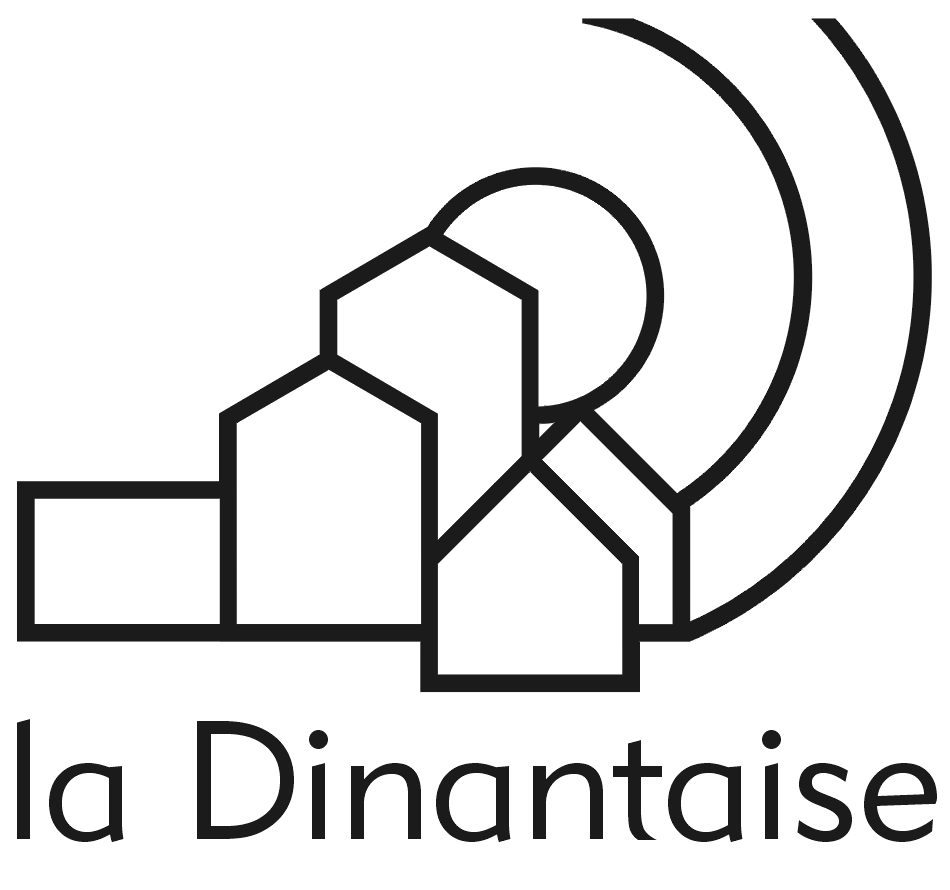 